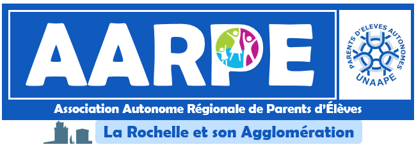 Compte rendu Conseil de Classe premier trimestre   (classe)   le …/…/2020Le conseil a été présidé par M. ………….., Principal/ ProviseurProfesseur Principal : M.Votre représentant PEEP :M XXXXXXTel : XXXXXXXXX ou XXXXXXXXMail : XXXXXXXXXXXXXXBILAN GENERAL DE LA CLASSEINTERVENTION DES DELEGUES DE CLASSEINTERVENTION DES PARENTS D’ELEVESMOYENNE GENERALE DE LA CLASSEVentilation des moyennes du trimestreDISTINCTIONS8 Félicitations8 EncouragementsMatièreOBSERVATIONS D'ENSEMBLEOBSERVATIONS D'ENSEMBLEMoyenne  du Trim.Moyenne  année complèteFrançais(Mme……………)Bonne classe agréable et dynamique. 9.5514.7918.489.4213.7217.04Mathématiques(M……………)Excellente tête de classe. Niveau très satisfaisant mais un travail à la maison trop hétérogène. La différence de niveau se fait sur les élèves qui travaillent régulièrement à la maison.3.1412.8919.436.0913,0919.64etc…N’hésitez pas à contacter la PEEP avant le prochain conseil de classe